OSNOVNA ŠKOLA IVANA PERKOVCA     Šenkovec, Zagrebačka 30    Š k o l s k a  k u h i n j a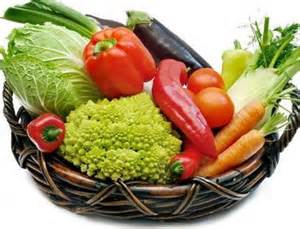 J  E  L  O  V  N  I  K  PRODUŽENI BORAVAK12.09.2022. – 16.09.2022.RUČAK								UŽINAPONEDJELJAK:Varivo od leće s hrenovkama,						 Palačinke s čokoladnimkukuruzni kruh,  voće									namazom, mlijekoUTORAK:Faširanci, pire krumpir, polubijeli kruh, sok				Jogurt i suho voćeSRIJEDA:Varivo od mahuna s piletinom,			  	  Domaći kolač od mrkve, sok raženi kruh, voćeČETVRTAK:Krem juha od buče, pohani kare,					       Krekeri, sirni namaz pečeni krumpirPETAK:Zapečeni domaći štrukli, voće				      Mafin od čokolade, kakao	D o b a r   t e k !